Montag, 08.01.2018Fr. Weu: 3. Hofpause (Hof, links): Hr. Giesel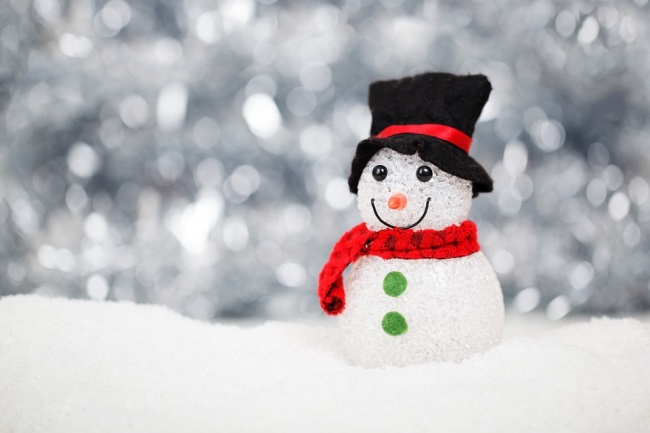 Klasse 1.-Klasse IK2.Hr. GieselKlasse IK3.Hr. GieselKlasse 14.Hr. GieselKlasse 5.-Klasse IK6.Hr. Giesel